Este modelo de tarjeta ha sido emitido por la Sociedad y sólo tendrá validez si, además de estar correctamente cumplimentada, va acompañada de la tarjeta de asistencia expedida por la entidad en la que el accionista tenga depositadas sus acciones debidamente firmada (o cualquier otra documentación que permita acreditar la titularidad sobre acciones de la Sociedad) y, en su caso, del resto de la documentación indicada en el anuncio de convocatoria y en las Reglas de delegación y voto a distancia y asistencia física y telemática que puede consultar en la web corporativa www.ebrofoods.esFirma del accionista........................................................En Madrid, a ............ de	de 2022DESIGNACIÓN DEL REPRESENTANTE: El accionista confiere su representación para la Junta General a: (Marque sólo una de las siguientes casillas y, si opta por la segunda o cuarta casillas, designe al representante. Para que sea válida esta representación el accionista que delega deberá firmar en el lugar designado a tal efecto).El Presidente de la Junta General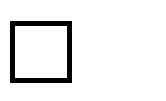 El Consejero D. / Dña. .................................................................................El Secretario de la Junta GeneralD./ Dña. ......................................................................., con DNI …………………………………En el supuesto de que no se marque una de las casillas anteriores o no se designe nominativamente en su caso a la persona a quien se otorga la representación o se suscitasen dudas al respecto, la misma se entenderá conferida al Presidente de la Junta General (o persona que lo sustituya, conforme lo indicado en el anuncio de convocatoria).PROPUESTAS DE ACUERDO INCLUIDAS DEL ORDEN DEL DÍA: Marque con una X la casilla Correspondiente. En caso de que no se marque alguna casilla se entenderá que se otorgan al representante instrucciones precisas de votar a favor de las propuestas del Consejo de Administración.Nota: El punto 11 es informativo y no está sujeto a votaciónSUSTITUCIÓN DEL REPRESENTANTE EN CASO DE CONFLICTO DE INTERESES: En el supuesto de que el representante se encuentre en conflicto de intereses en la votación de alguna de las propuestas que, dentro o fuera del orden del día, se sometan a la Junta, se entenderá que respecto de dichas votaciones, la delegación se ha realizado a favor de la persona que designe como sustituto el propio representante, salvo que el representado indique a otra persona en el espacio que se encuentra a continuación:D./Dª ……………………………………………………, con DNI ………………………………..Conforme a lo establecido en el anuncio de convocatoria de la Junta General, en caso de delegación en el Presidente de la Junta General o en un Consejero, si el representante se encontrase en situación de conflicto de intereses respecto de alguno o algunos de los asuntos sometidos a la Junta General de accionistas, la representación se entenderá conferida, para ese asunto o asuntos concretos, al Secretario de la Junta, salvo que el accionista haya señalado a otra persona en el espacio en blanco anteriormente indicado. A estos efectos, y sin perjuicio de otros casos que puedan producirse, se deja constancia expresa de que cualquier Consejero cuya ratificación o reelección se propone que haya sido designado representante por un accionista se encontrará en situación de conflicto de interés en su ratificación o reelección como Consejero (punto sexto del orden del día), a cuyos efectos se entenderá, salvo que el accionista representado haga constar lo contrario expresamente marcando alguna de las casillas “En contra”, “En blanco” o “Abstención” del cuadro incluido anteriormente, que imparte instrucciones precisas a su representante para que vote a favor de la ratificación, relección y nombramiento del representante como Consejero.EXTENSIÓN DE LA REPRESENTACIÓN RESPECTO DE ASUNTOS NO CONTEMPLADOS EN EL ORDEN DEL DÍA: Salvo indicacióncontraria del accionista representado marcando la casilla “NO” a continuación (en cuyo caso se entenderá que el accionista instruye al representante para que se abstenga), el apoderamiento se extiende a los asuntos que, aun no figurando en el orden del día de la reunión, puedan ser sometidos a votación en la Junta General. En este caso el representante ejercerá el voto en el sentido que estime más favorable para los intereses del accionista representado. NO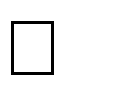 EJERCICIO DE LA DELEGACIÓN. DELEGACIÓN A DISTANCIA: La presente tarjeta, debidamente firmada y acompañada de la tarjeta de asistencia expedida por la entidad en la que el accionista tenga depositadas sus acciones, debidamente firmada (o cualquier otra documentación que permita acreditar la titularidad sobre acciones de la Sociedad, deberá:ser remitida por el accionista o su representante designado en el trámite de registro y acreditación para la asistencia telemática a la reunión, en los términos indicados en el anuncio de convocatoria y en las reglas sobre delegación y voto a distancia y asistencia presencial o telemática publicadas en la página web de la Sociedad (www.ebrofoods.es), ohacerse llegar a la Sociedad por algunos de los medios y en los términos indicados en el anuncio de convocatoria y en las reglas sobre delegación y voto a distancia y asistencia telemática publicadas en la página web de la Sociedad (www.ebrofoods.es).Firma del accionista que confiere su representación……..................................................En ……......................, a ……... de	de 2022ORDEN DEL DÍAPrimero. 1.1. Examen y aprobación, en su caso, de las cuentas anuales, tanto las individuales de Ebro Foods, S.A. como las de su Grupo consolidado, y de los informes de gestión (que incluyen, según corresponde, el Informe Anual de Gobierno Corporativo, el Informe Anual sobre Remuneraciones de los Consejeros y el Estado de Información no Financiera consolidado), correspondientes al ejercicio social cerrado a 31 de diciembre de 2021.1.2. Examen y aprobación, en su caso, del Estado de Información no Financiera del Grupo consolidado contenido en el Informe de Gestión consolidado, correspondiente al ejercicio social cerrado a 31 de diciembre de 2021.Segundo. Examen y aprobación, en su caso, de la gestión y actuación del Consejo de Administración de Ebro Foods, S.A. durante el ejercicio social cerrado a 31 de diciembre de 2021.Tercero. Examen y aprobación, en su caso, de la aplicación del resultado obtenido durante el ejercicio social cerrado a 31 de diciembre de 2021, que incluye el pago de un dividendo anual en metálico de 0,57 euros brutos por acción.Cuarto. Aprobación, en su caso, de la remuneración de los Consejeros en su condición de tales.Quinto. Aprobación, en su caso, de la modificación de los siguientes artículos del Reglamento de la Junta General, con votación separada e individualizada por cada uno de ellos:Artículo 7 (“Derecho de asistencia y representación”).Artículo 13 bis (“Emisión del voto y otorgamiento de representación por medios de comunicación a distancia con carácter previo a la Junta”).Artículo 14 (“Votación y adopción de acuerdos”).Sexto. Ratificación y reelección de Consejeros, con votación separada e individualizada de cada uno de ellos:Ratificación del nombramiento por cooptación como Consejero de don Marc Thomas Murtra Millar.Ratificación del nombramiento por cooptación como Consejero de don Jordi Xuclà Costa.Reelección como Consejero de don Antonio Hernández Callejas.Reelección como Consejero de don Fernando Castelló Clemente.Séptimo. Aprobación, en su caso, de la modificación de la Política de Remuneraciones de Consejeros para los ejercicios 2022, 2023 y 2024.Octavo. Votación consultiva del Informe Anual sobre Remuneraciones de los Consejeros correspondiente al ejercicio 2021.Noveno. Autorización al Consejo de Administración para la dotación económica de la Fundación Ebro Foods.Décimo. Aprobación, en su caso, de la reducción del plazo de la convocatoria de las Juntas Generales extraordinarias de conformidad con lo dispuesto en el artículo 515 de la Ley de Sociedades de Capital.Undécimo. Información sobre la modificación del Reglamento del Consejo de Administración acordada por el Consejo de Administración.Duodécimo. Delegación de facultades para la elevación a instrumento público, formalización, desarrollo, subsanación y ejecución de los acuerdos adoptados por la Junta General de accionistas.FRACCIONAMIENITO DE LA DELEGACIÓNLas entidades intermediarias que aparezcan legitimadas como accionistas en virtud del registro contable de las acciones pero que actúen por cuenta de diversos beneficiarios últimos podrán en todo caso delegar el voto a cada uno de los beneficiarios últimos o a terceros designados por estos, sin que exista limitación alguna al número de delegaciones que pueda otorgar. A tal efecto, podrán utilizar tantas tarjetas de delegación de Ebro Foods, S.A. como sean necesarias para delegar, acompañándose, en todo caso, de las tarjetas expedidas por las entidades depositarias.FORO ELECTRÓNICO DE ACCIONISTASEn la página web de la Sociedad www.ebrofoods.es se encuentra habilitado para esta Junta un Foro Electrónico de accionistas al que podrán acceder, con las debidas garantías, tanto los accionistas individuales como las asociaciones voluntarias que puedan constituir de acuerdo con la normativa vigente, con el fin de facilitar la comunicación entre ellos con carácter previo a la celebración de la Junta General de accionistas. La regulación del Foro Electrónico de accionistas se encuentra a disposición de los señores accionistas en la propia página web de la Sociedad www.ebrofoods.esPROTECCIÓN DE DATOS PERSONALESLos datos personales recogidos en esta tarjeta serán tratados por Ebro Foods, S.A. como responsable del tratamiento con la finalidad gestionar el ejercicio y control de los derechos del accionista y sobre la base de la ejecución de la relación mantenida y el cumplimiento de las obligaciones legales aplicables a Ebro Foods, S.A. como sociedad de capital. Puede ejercitar sus derechos de acceso, rectificación, oposición, supresión, portabilidad, limitación del tratamiento y cualesquiera otros derechos que resulten de aplicación de conformidad con la normativa aplicable de protección de datos podrán ejercitarse por el titular de los datos personales, acreditando su identidad, mediante un escrito que podrán enviar a Ebro a Paseo de la Castellana, 20, 28046 Madrid, haciendo constar en el sobre “Protección de datos de carácter personal”, o por email a la dirección de correo electrónico protecciondedatos@ebrofoods.es Asimismo, podrá formular, en cualquier momento, una reclamación ante la Agencia de Protección de Datos Española. En el anuncio de convocatoria de la Junta General Ordinaria de Accionistas puede conocer la información adicional sobre la protección de datos personales, disponible en www.ebrofoods.esTitular/TitularesDomicilioCódigo Cta. ValoresNúmero de accionesPUNTOS1.11.22345.15.25.36.16.26.36.4789101112A favorEn contraEn blancoAbstención